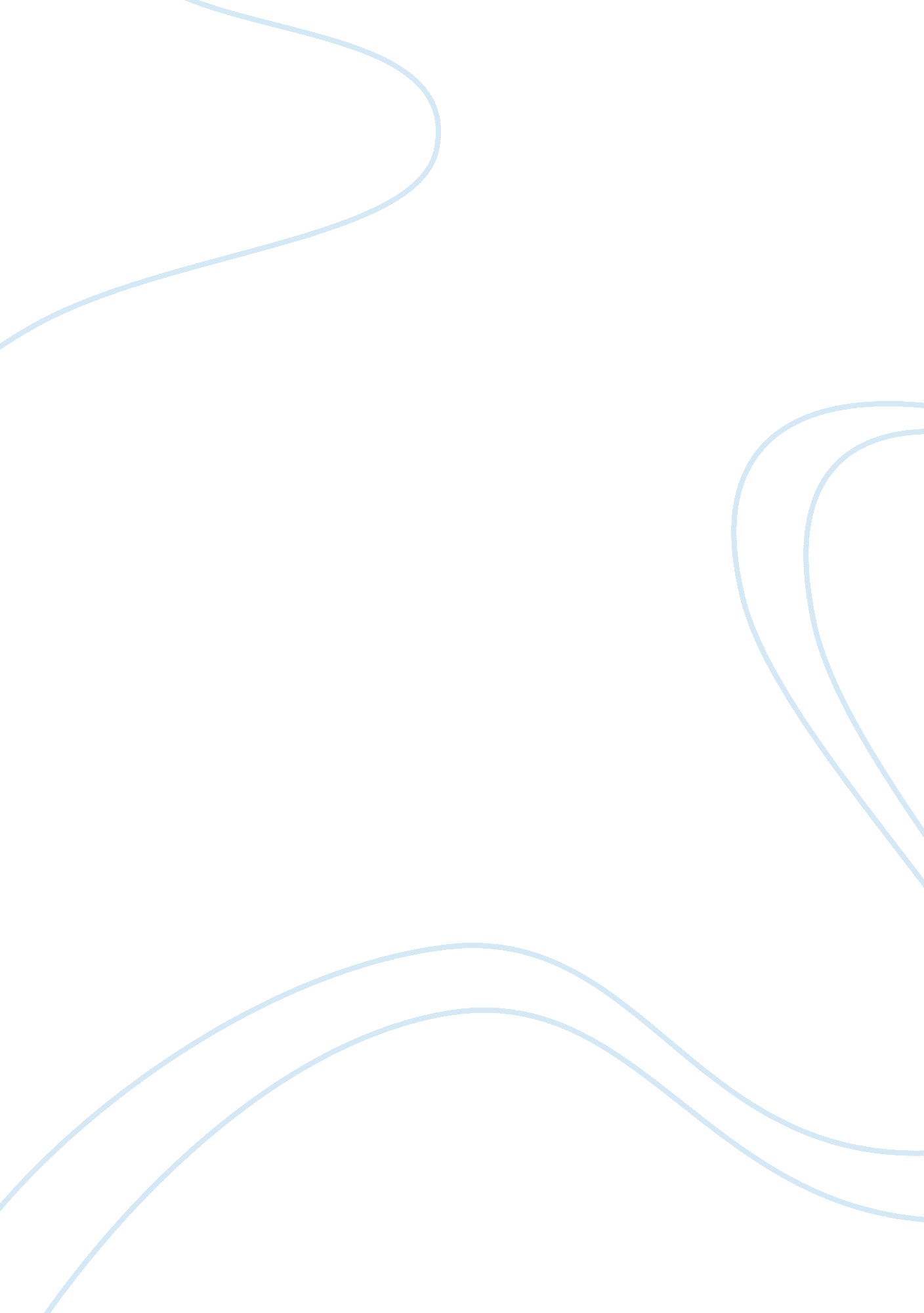 Mph503 - infertility and public health module 4 - slp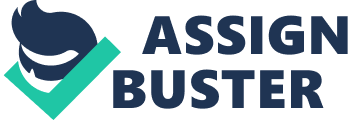 Assessment of the impact of the infertility education workshop for primary caregivers Brief introduction Although it is not considered as a critical condition significant number of people in child bearing age are affected by infertility. The psychological and social pressure on the affected individuals is sometimes similar to a terminal illness. Therefore it is a timely requirement to educate primary caregivers to support affected couples to overcome psychological problems while directing them for most suitable treatments. 
A two hour workshop is planned to educate 20 primary health care providers in a selected health care institute for above purpose with the objective to educate them about the common emotional and physical health issues faced by infertile couples and role of a caregiver in this situation. Below explains the method of assessment of the impact of the above workshop. 
Assessment of immediate impact 
Immediate impact expresses the extent of the correct understanding of the object and content of the workshop by the participants. 
Method 
The participants are given a question paper with 10 questions (combination of both multiple choice and open ended questions) to answer immediately before starting the programme. The questionnaire is consisted of the questions which help to identify the pre-exposure knowledge and the typical practice of the participants related to emotional and physical health issues of infertile individuals. 
The same questionnaire will be given to the same participants at the end of the workshop. Questions are given marks according to a scale and mean total scores of pre and post exposure questions will be statistically compared to find out possible significant improvement. Statistical significance indicates the efficiency of the workshop. 
Assessment of the impact on beneficiaries 
This assessment helps to find out whether the things learned at the workshop effectively practiced by the participants at the institution and whether they really help to beneficiaries to overcome their problems. 
Method 
A random sample of 20 infertile individuals treated at the institution are selected. They are interviewed face to face to find answers to pre prepared questions. This will be done within a week before the workshop. The questions are carefully prepared to understand the current physical and psychological support received by the infertile individuals by primary caregivers and the effectiveness. 
Between one to two weeks after the workshop a random sample of 20 infertile individuals (not the same individuals selected for the first sample) is selected and face to face interview is scheduled to cover the answers to same questions about practice of the primary health care providers. 
Answers are given marks according to a marking scale prepared considering the relevancy to what was taught at the workshop. 
Statistical analysis will be done to compare mean total scores of the two samples for significant improvement. 
Based on the results immediate impact and the real impact to the beneficiaries are concluded. Statistical significance indicates the effectiveness of the workshop. 
References 
1. David, B. L. (1992). Developing Evaluation Questions, ARCH Fact Sheet. 
http://www. archrespite. org/archfs13. htm#Introduction 
2. Fitzpatrick, J. L. (1988). " Roles of the Evaluator in Innovative Programs: A Formative Evaluation." Evaluation Review: 449-61. 
3. Lazarus, M. (1982). Evaluating Educational Programs. Arlington, VA: American Association of School Administrators. 
4. Richardson, K. E. (1998), ‘ Quantifiable Feedback: Can it Really Measure Quality?’, Quality Assurance in Education, 6: 4, 212-219. 